知网领读·阅“新”服务--读书节系列活动策划方案一、活动背景没有哪个冬天不会过去，没有哪个春天不会到来。最是书香能致远，读书之乐乐无穷，4月23日，第25个世界读书日在2020年的春天将如期而至；因疫情影响，在这个特殊时期的读书节，让阅读浸润心灵，以知识凝聚力量，是中国知网服务黑龙江高校读者的目标。以全面应用大数据与人工智能技术打造知识创新服务业为新的始点，CNKI 工程跨入了 2.0 时代。以智能主题检索为基础，实现全球资源的统一整合和快速情报的“CNKI 中外文文献统一发现平台”，将在这个特殊的读书节以全新的面貌和用心的形式与知网fans见面，因此，龙江知网特别策划了【知网领读·阅“新”服务】系列活动。二、活动主题知网领读·阅“新”服务三、主办单位同方知网（北京）技术有限公司黑龙江分公司四、活动参与单位      黑龙江省本科院校图书馆&职业院校图书馆五、活动面向对象       黑龙江省本科院校&职业院校全体师生六、活动组成4月13日-4月30日：知网“心”体验，即CNKI新平台有礼体验活动4月 6 日-5月29日：知网“新”讲堂，即CNKI新平台在线讲座活动6月 1 日-6月30日：知识“心”服务，即CNKI新平台知识竞赛活动7月 1 日-8月31日：知识“新”视界，即CNKI新平台有奖征文活动七、活动安排（一）知网“心”体验-CNKI新平台有礼体验1.活动时间：2020年4月13日9：00至2020年4月30日16：002.参与方式：   第一步：电脑浏览器登录CNKI新平台http://kns8.cnki.net/nindex/ 进行平台使用体验；   第二步：通过“微信”扫描对应日期区间的体验活动调研二维码进入调研界面；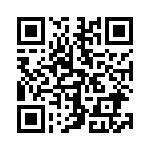 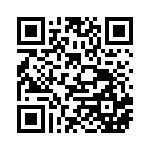 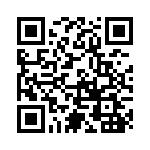 （请4月13日-4月19日扫我）   （请4月20日-4月26日扫我）   （请4月27日-4月30日扫我）     第三步：根据使用体验，填写10道调研问题，提交并参与红包抽奖；3.活动小贴士：（1）调研问题很贴心，一定要体验新平台后再来填写呀！（2）活动期间，每个微信号可参与一次，红包实时发放到微信钱包中;（3）共3个时间段活动，每个时间段设置200个中奖名额，记得抢先参与哦！（二）知网“新”讲堂-CNKI新平台在线讲座1.活动时间：2020年4月13日至2020年5月29日，共安排6期专题讲座和2期预约定制讲座；2.讲座方式：通过CNKI知网在线教学平台，进行直播课程及课程回放；3.参与方式：（1）加入知新讲堂QQ群（群号：914174536）；（2）讲座前1周在QQ群内进行课件需求调研并发布在线讲座直播链接；（3）根据需求调研完善课件开展讲座，讲座过程中在QQ群内进行有奖互动；（4）讲座后在QQ群内分享课件并进行答疑。4.在线讲座课程安排：     5.高校专属定制直播课程预约小贴士：       根据知网“心”体验-CNKI新平台有礼体验活动参与度，选取参与度最高的2所高校开展此次高校专属定制课程。（三）知识“心”服务-CNKI新平台知识竞赛1.活动时间：2020年6月1日9：00至2020年6月30日16：00；2.竞赛平台：CNKI赛事星3.竞赛题库来源：（1）CNKI新平台检索常用技巧；（2）知网“新”讲堂直播课程内容。4.参赛方式：手机在线答题，不限答题次数。手机扫描如下二维码，登录中国知网个人账号参与（如未注册过知网个人账号，在竞赛页面通过手机号注册即可）；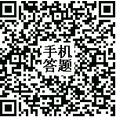 （6月1日-6月30日才开始哦）5.竞赛小贴士： （1）本次竞赛共20道单选题，可以重复3次进行答题，取最优成绩； （2）系统自动根据答题分数与答题时间进行排名，奖项将在7月3日以后在各学校图书馆公众号进行公布，并由图书馆根据中国知网提供的名单进行统一奖品发放：a.知识达人奖5人b.孰能生巧奖10人c.优秀检索奖30人d.知识新人奖50人（四）知识“新”视界-CNKI新平台有奖征文活动1.活动时间：2020年7月1日9：00至2020年8月30日16：00；2.征文主题：（1）CNKI新平台与我的科研/学习（题解：个人分享在科研/学习中，CNKI新平台带来了哪些辅助作用）；（2）知识“新”视界（题解：个人分享中国知网所带来的全新知识体验）（3）我心目中的CNKI新平台（题解：结合参与知网“心”体验、知网“新”讲堂、知识“心”服务主题活动所系统全面了解的CNKI新平台升级特点，从功能体验角度发表个人使用体验，或结合实际场景应用，为CNKI提出功能升级建议）3.征文方式：（1）要求作品为原创，文章形式不拘泥，题目自拟，内容积极向上，篇幅以1000字左右为宜。  (2) 作品发送：以word形式撰写并将文章作品发送至zq8132@cnki.net邮箱。4.奖励方式来稿作品须确保为原创作品，且未经其它渠道发表，所有作品将会采用知网查重系统进行检测，主办方将根据作品质量评选出前5%名的优秀作品进行惊喜奖励，奖项将在9月1日以后在各学校图书馆公众号进行公布，并由图书馆根据中国知网提供的名单进行统一奖品发放。活动最终解释权由同方知网（北京）技术有限公司黑龙江分公司所有日期时间课程名称知识点4月15日19:00-19:45基于中外文学术文献，纵览一个新的学科领域CNKI新平台升级概览4月22日19:00-19:45利用CNKI新平台，精研特定知识领域研究点CNKI新平台功能详解4月29日19:00-19:45全方位高效构建个人知识体系CNKI新平台特色应用5月6 日19:00-19:45带你深入了解中国经济社会大数据分析平台CNKI新平台拓展应用（一）5月13日19:00-19:45高效精读文献及文献管理工具CNKI新平台拓展应用（二）5月20日19:00-19:45论文写作入门与学术规范科普CNKI新平台深度应用预约预约高校专属定制根据学校特色个性化定制预约预约高校专属定制根据学校特色个性化定制